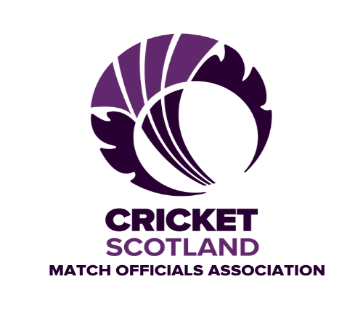 Domestic Umpire Personal Development PortfolioNAME …………………………………………………………………….CSMOA CATEGORY……………DATE ……………………SEASON …………………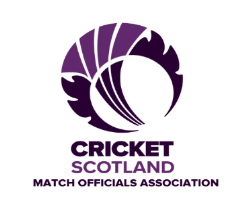 Development PlanSelf-Profiling TableSelf-Profiling TableSelf-Profiling TableSelf-Profiling TableSelf-Profiling TableSelf-Profiling TableSelf-Profiling TableSelf-Profiling TableSelf-Profiling TableSelf-Profiling TableSelf-Profiling TableAttitude and Teamwork12345678910Cooperation, support, and communication with colleaguePositive body language, image, and match enjoymentActing out the Cricket Scotland Umpire CodePreparation12345678910Planning and Goal SettingKnowledge and UnderstandingFitness and DietPractice SkillsMan, and Match Management12345678910Player ManagementDealing with Conflict Communication / InteractionGround, Weather and LightPre-Match MeetingsPace of Play (Over-rates)General Decision Making12345678910ConfidenceSignallingConsistencyCoping with PressureJudgementUse of 3rd UmpireChanging BallSuspected Illegal Bowling ActionsApplication of Laws, Code of Conduct, GWLStrengthsAreas for ImprovementPriorityGoals